Fill In The Blanks…	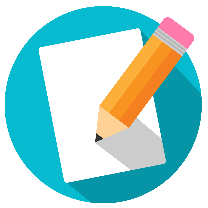 More Combining MeansQuestionTableAnswerEleven members of a scout group have a mean height of 162 cm. A new member with a height of 168 cm joins the group. What is the new mean height of the scout group?Class 8Y has 22 students and class 8Z has 28 students. In an essay, 8Y obtained a mean score of 68%. The mean score across both classes was 70.8%. Find the mean score for 8Z.There are two ponds containing a total of 25 ducks. In the first pond there are ten ducks with a mean weight of 1.6 kg. The mean weight of all 25 ducks is 1.48 kg. Find the mean weight of the ducks in the second pond. A bakery makes 64 sausage rolls and 56 cheese pasties. The mean weight of all the baked goods is 246 grams. If the mean weight of the sausage rolls is 190 grams, what is the mean weight of the cheese pasties? Kris watches eight adverts, which have a mean playing time of 39 seconds. Two of the adverts have a mean playing time of 29 seconds. Find the mean playing time of the remaining six adverts, giving your answer to 1 decimal place. 